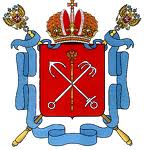 ПРАВИТЕЛЬСТВО САНКТ – ПЕТЕРБУРГА КОМИТЕТ ПО ОБРАЗОВАНИЮГосударственное бюджетное  общеобразовательное учреждениецентр образования № 162Кировского района Санкт – Петербурга(ГБОУ ЦО № 162 Кировского района Санкт- Петербурга)                                                                                                                      «Утверждаю»                                                                                                                       Директор ГБОУ ЦО № 162                                                                                                                        Кировского района г. Санкт –Петербурга                                                                                                                       _______________________ /  С.И. Хазов /ПОЛОЖЕНИЕ  о проведении  месячника  историиI. Общие положения1.1. Предметные месячники проводятся ежегодно с целью повышения профессиональной компетентности учителей в рамках плана методической и научно-методической работы, а также для развития познавательной и творческой активности обучающихся.1.2. Задачи предметного месячника:- совершенствование профессионального мастерства педагогов через подготовку, организацию и проведение открытых уроков и внеклассных мероприятий;
- вовлечение обучающихся в самостоятельную творческую деятельность, повышение их интереса к изучаемым учебным дисциплинам;- выявление обучающихся, которые обладают творческими способностями, стремятся к углубленному изучению определенной учебной дисциплины или образовательной области.II. Организация и порядок проведения предметного месячника2.1. Предметный месячник проводится в соответствии с графиком принятом на педагогическом совете центра образования и утвержденном директором.2.2. План подготовки и проведения предметного месячника утверждается директором  не позднее чем за две недели до начала его проведения.
2.3. Организатором предметной недели является председатель ПЦК ( предметно-цикловой комиссии). 2.4. Участниками предметного месячника являются:- все учителя, преподающие предмет по которому проводится предметный месячник;- ученики школы, изучающие предмет или образовательную область, по которым проводится предметный месячник.2.5. В рамках предметного месячника проводятся следующие мероприятия:- конкурсы на знание основной тематики месячника и предмета  в целом по двум возрастным категориям: средней (7-8 кл.) и старшей (9-11 кл.);- нетрадиционные уроки по предмету;- просмотр кинофильмов по тематике предмета;- экскурсионные мероприятия в музеи;-  вечер с использованием информационных технологий.2.6. Проведение предметного месячника должно сопровождаться разнообразной наглядной информацией, которая располагается в различных помещениях центра.
2.7. Итоги конкурсов на знание предмета подводятся в последний день предметного месячника.2.8. Оглашение итогов предметного месячника и награждение победителе проводится на общешкольной линейке.2.9. По окончании предметного месячника на заседании методического объединения и педагогического совета проводится анализ мероприятий, организованных в ходе месячника.2.10. По итогам предметного месячника заместителю директора школы по учебной  работе, который курирует ее проведение, сдаются следующие документы:
- план предметного месячника;- тексты заданий для проведения предметных олимпиад и протоколы с их результатами;- планы или сценарии открытых мероприятий;- анализ итогов предметного месячника.План проведения месячника истории                                                                                                                    ПОЛОЖЕНИЕо проведении школьного конкурса  «Лучший кроссворд по истории »  Конкурс на «Лучший кроссворд по истории»  (далее - Конкурс) проводится  в рамках месячника истории.1. Цель Конкурса: приобретение и актуализация знаний в области истории России, истории Санкт-Петербурга и мира учащимися центра образования. 2. Задачи: - повышение познавательной активности учащихся в области истории России, истории Санкт-Петербурга и мира;содействие развитию и реализации творческого потенциала учащихся.УСЛОВИЯ КОНКУРСАУчастники Конкурса: учащиеся  7-8 класса центра образований № 162 Кировского района г. Санкт-Петербурга.Учащиеся  имеют право принимать участие как индивидуально, так и в составе творческого коллектива (не более 3 человек).Сроки проведения Конкурса: c 26 декабря 2012 года по 27 декабря 2012 года.Требования, предъявляемые к конкурсным работам:индивидуальность или коллективность (не более 3 человек) разработки кроссворда;на конкурс может быть представлено не более двух работ от автора или коллектива авторов;самостоятельность разработки кроссворда;объем работы составляет не менее 10 слов;слова-ответы, в том числе имена собственные, содержащиеся в кроссворде, должны быть в единственном числе и именительном падеже;ответы оформляются на следующем после кроссворда листе;все слова (термины, понятия), содержащиеся в кроссворде, должны соответствовать   тематике;В обязательном порядке указываются:– ФИО (полностью) автора/авторов,  Критерии оценивания кроссвордовсоответствие указанным требованиям;правильность, точность, однозначность формулировок вопросов и ответов;оригинальность оформления.Порядок определения победителей и подведения итогов Конкурса1.  Для определения лучших работ формируется Конкурсная комиссия (жюри). 3.  Итоги Конкурса подводятся не позднее 27 декабря  2012 года.4. Победители Конкурса награждаются грамотами за 1, 2 и 3 место.ПОЛОЖЕНИЕо проведении конкурса  электронных презентаций по истории России, истории Санкт-Петербурга и мираКонкурс электронных презентаций по истории России и мира  (далее - Конкурс) проводится в рамках месячника истории.1. Цель Конкурса:   привитие  интереса и стремления к знаниям об истории и культуре России , истории Санкт-Петербурга и мира; гражданско-патриотическое воспитание подрастающего поколения.2. Задачи: повышение познавательной активности учащихся в области истории России и мира;содействие развитию и реализации творческого потенциала учащихся;формирование развивающей среды, создающей предпосылки к использованию современных информационных технологий.УСЛОВИЯ КОНКУРСАУчастники Конкурса: учащиеся  9-11  класса МОУ «Новоеловская общеобразовательная средняя школа». Сроки проведения Конкурса: c 24 декабря 2012 года по 26 декабря 2012 года.Возможны следующие формы участия в конкурсе:- индивидуальная;- групповая (не более 3-х человек»;- семейная;Требования, предъявляемые к конкурсным работам:на конкурс может быть представлено не более двух работ от автора или коллектива авторов;самостоятельность разработки презентации;презентации создаются в формате Microsoft Power Point;в презентации должна быть текстовая часть, которая комментирует визуальный ряд;наличие первого слайда с названием презентации;количество слайдов с основным материалом не менее 10;наличие слайда с информацией об авторе;В обязательном порядке указываются:– ФИО (полностью) автора/авторов. Критерии оценивания кроссвордовсоответствие указанным требованиям;соответствие содержания материала заявленной теме;оригинальность оформления.Порядок определения победителей и подведения итогов Конкурса1.  Для определения лучших работ формируется Конкурсная комиссия (жюри). 3.  Итоги Конкурса подводятся не позднее 27 декабря  2012 года.4.  Победители Конкурса награждаются грамотами за 1, 2 и 3 место.ПОЛОЖЕНИЕО КОНКУРСЕ ДЕТСКОГО РИСУНКА «МЫ РИСУЕМ ИСТОРИЮ»1. ОБЩИЕ ПОЛОЖЕНИЯ 1.1. Конкурс детского рисунка «Мы рисуем историю» (далее – Конкурс)  пройдет с 17 декабря 2012 года по 21 декабря  2012 года. 1.2. Цель Конкурса: привитие  интереса и стремления к знаниям об истории и культуре исторической Родины; гражданско-патриотическое воспитание подрастающего поколения.1.3.   Задачи: - воспитание уважения к истории нашей Родины ;- развитие творческих способностей и познавательной активности детей.2. УСЛОВИЯ КОНКУРСА 2.1. В конкурсе могут принять участие учащиеся 7-9 класса.2.2. Размер рисунка - не более  формата А-3.2.3. Требования к рисунку: - работа должна носить самостоятельный творческий характер, может быть выполнена в любой живописной или графической технике; - работы должны соответствовать тематике конкурса;- на конкурс может быть представлено не более двух работ от автора2.4. На лицевой  стороне работы в обязательном порядке должны быть указаны фамилия  и имя учащегося, класс.2.5. Рисунки должны быть  представлены  не позднее 19 декабря  2012 года.3. ПОРЯДОК ПРОВЕДЕНИЯ И ПОДВЕДЕНИЯ ИТОГОВ КОНКУРСА-  Для определения лучших работ формируется Конкурсная комиссия (жюри). -   Итоги Конкурса подводятся не позднее 21 декабря  2012 года.-  Победители Конкурса награждаются грамотами за 1, 2 и 3 место.ПОЛОЖЕНИЕо проведении олимпиады «Сто вопросов по истории»1. Цель олимпиады: привитие  интереса и стремления к знаниям об истории и культуре России, истории Санкт-Петербурга и мира; гражданско-патриотическое воспитание подрастающего поколения.2. Организаторы олимпиады: 2.1.  Олимпиада проводится в МОУ «Новоеловская средняя общеобразовательная школа»  в рамках недели истории.3. Порядок и условия проведения олимпиады3.1. Участниками олимпиады могут быть школьники  с 7 по 11 класс3.2. Ответы оформляются на отдельном листе.3.3. На лицевой  стороне работы в обязательном порядке должны быть указаны фамилия  и имя учащегося, класс.3.4. Ответы на олимпиаду должны быть  представлены  не позднее 6 декабря  2012 года.	4. Порядок определения победителей и подведения итогов олимпиады4.1. Для определения лучших работ формируется Конкурсная комиссия (жюри). 4.2.  Итоги олимпиады  подводятся не позднее 7 декабря  2012 года.4.3.  Победители олимпиады награждаются грамотами за 1, 2 и 3 место.Олимпиада  (7-8 класс)Инженер Сэмуэль Браун мечтал построить прочный, но дешевый мост через реку. Однажды он заметил протянутую от дерева к дереву через аллею сада паутину. Эта паутина подтолкнула его к изобретению. К какому?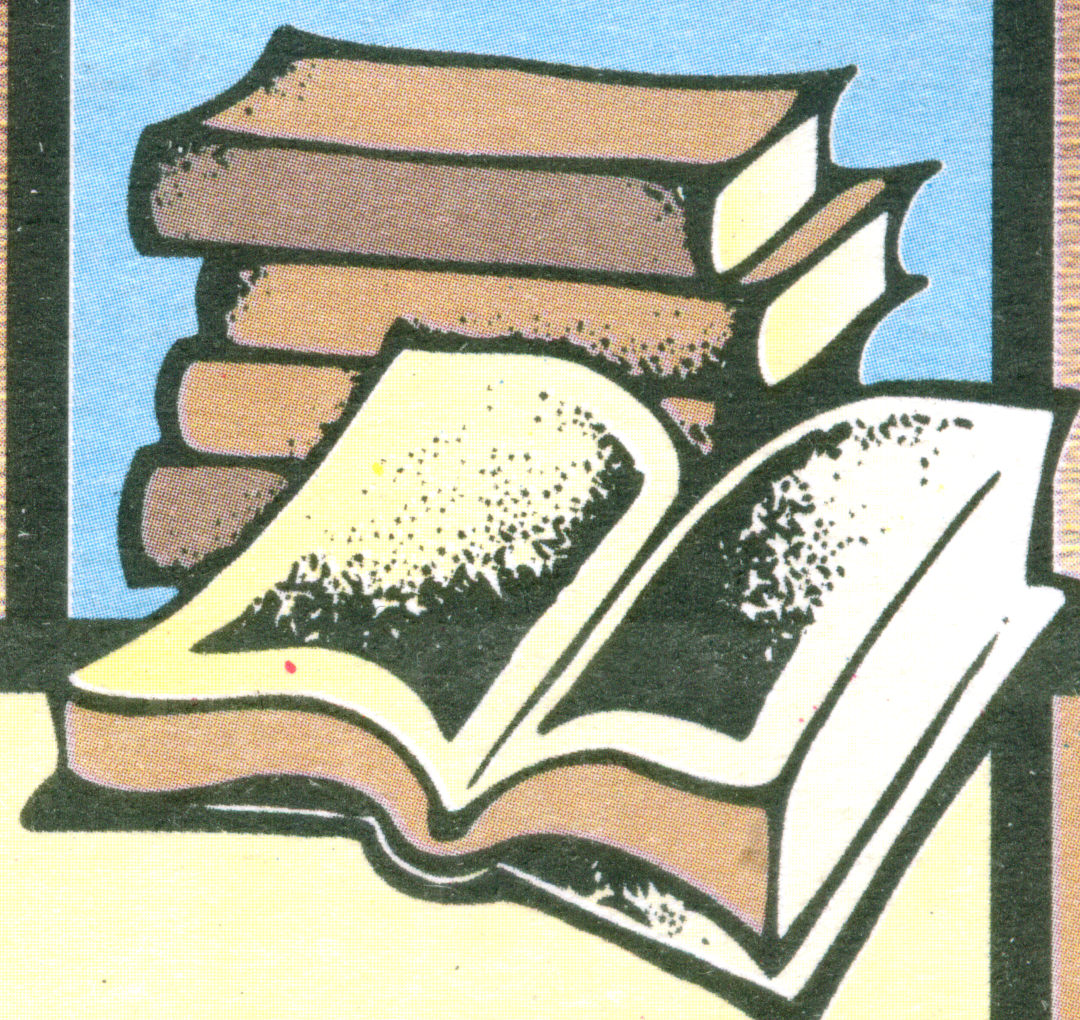 Жителей, каких стран в старину на Руси называли немцами?Редчайший случай в истории авиации произошел в США: самолет пострадал от столкновения… с рыбой. Как это могло случиться?  Обычно в минуту определенной опасности люди кричат на родном языке. Однако иногда и русский человек в этой ситуации кричит по-чагатайски. Скажите на чагатайском языке слово, которое кричат в момент опасности.Как известно, картофель в Европе приживался с трудом. В России случались даже картофельные бунты, которые возникали как реакция на насильственное насаждение картофеля. Отказывались сажать картофель и французские крестьяне. Чтобы новая культура получила распространение в крестьянских хозяйствах, агроном Антуан Пармантье, живший в XVIII веке, придумал остроумный способ. Он посадил картофель на государственных землях и выставил вокруг вооруженную охрану. Это привело к тому, что очень скоро картофель появился на крестьянских огородах. Каким образом? Кто был изображен на русской копейке, введенной в обращение после денежной реформы 1535-1538 годов? Фараон, воспротивившейся исходу евреев из Египта, был подвергнут богом десяти египетским казням. Вот девять из них:Вода в Ниле превратилась в кровь;Нападение жаб и лягушек;Египтян покусали мошки;Нападение диких зверей (песьих мух);Моровая язва;Нарывы у людей и скота;Град;Саранча;Тьма египетская;Но они не убедили фараона. Назовите десятую казнь, которая его убедила.В первый день каждого месяца в Древнем Риме полагалось платить проценты по долгам. Долги эти записывались в специальные долговые книжки. Как эти книжки назывались?Древние ассирийцы, вместо того чтобы обращаться к врачам, выносили заболевшего человека на площадь  и там оставляли. Причем пройти мимо больного, не подойдя к нему, никому не разрешалось. Чем объясняется такой странный обычай?Френсис Дрейк при встрече с королевой Викторией поднял руку и прикрыл ей глаза. После объяснения смысла этого жеста корсаром королева даровала ему титул. Как Дрейк объяснил свой жест? Что он означает сейчас в Англии?В XIV-XVI веках его носили мужчины. Начиная с XVII века его стали носить женщины. Названий у него много: шторник, кумашник, клиник, пестряк, наколоточник, шубка и др. о чем идет речь?Почему в Древнем Египте символом справедливости служил страус?Что в древнем Самарканде новорожденным мазали медом, а что клеем?зачем в Афинах рабочие разбрасывают по ночам вокруг Парфенона специально доставленные из карьера куски мрамора?Какую деталь костюма в XIII веке на день пришивали, а  на ночь отпарывали? Олимпиада  (9-11 класс)В развитии письменности большая роль принадлежит растениям. С древнейших времен люди писали на папирусе и бересте. Как мы знаем, основным сырьем для получения бумаги в настоящее время является древесина, преимущественно ель. Кем была подсказана мысль об использовании древесины в качестве сырья для изготовления бумаги?Для чего первые египетские пирамиды делали ступенчатыми?Говоря «деньги не пахнут», древние римляне тем самым хотели сказать, что не имеет значения, каким способом эти деньги получены. А в средние века считали, что «деньги пахнут грехом».  Объясните,  почему  существовал такой взгляд в средние века?В 1206 году на собрании войск ханом монголов был избран Тэмуджин, получивший титул Чингис-хана.  Он провел многочисленные реформы с целью создания боеспособной армии. Одной из таких реформ стало введение законов Ясы. Примерно три четверти законов Ясы направлены на наказание одного преступления. Что же это за преступление, за которое предусматривалась казнь, а в лучшем случае ссылка в Сибирь?В 1666 году королева Англии Елизавета издала указ: погребать мертвых только в шерстяной одежде. За нарушение этого указа был установлен штраф:  стерлингов. В чем причина такого указаНоворожденных  мальчиков принято пеленать,  используя голубые ленты, а девочек  розовые. Откуда пошел этот обычай?Философ древности, основатель тайного союза, символом которого была пятиконечная звезда, знаток Египта… Процитируйте утверждение этого философа, которое должен знать каждый старшеклассник.Известно, что в жизни России большую роль играет картофель, во Франции – виноград, в странах южной Европы – олива. А какой плод, если верить легендам, трижды влиял на судьбы человечества и в каких ситуациях?После какого события древние скифы вселялись в дома, а мы из них выселяемся?Какой год в истории России был самым коротким и почему? Откуда пошло выражение «На Шипке все спокойно»?В каких случаях в военной переписке начала XIX века дата на письме указывалась вверху, а в  каких – внизу?В прошлые века ордена и награды в России носили девизы. Например: «За доблесть», «За отвагу», «За храбрость» и т. д. Они точно указывали, какие человеческие качества увековечивал данный орден. Какую заслугу перед Россией прославил Петр I, учредив орден,  девизом которого стали слова «За любовь и Отечество»? В XVIII-XIX веках в России широкое распространение  получила так называемая «служба без жалования». Это означало, что дворяне только числилось на государственной службе, не выполняя никаких служебных обязанностей. А как, по-вашему, объяснил А.Меньшиков отмену жалования всем мелким чиновникам, которые, тем не менее, продолжали  свою служебную деятельность?Какую одежду древние греки называли варварской?Сценарий вечера истории «Что? Где? Когда?»Цель игры:                     - развитие у школьников интереса к истории;                     - обогащение знаний по предмету;                     - развитие умений работать в группе;                     - развитие эрудиции у школьников;Оборудование:                     - конверты с вопросами;                     - игровой стол с волчком;                     - презентация;                     - компьютер;                     - демонстрационный экран.Предварительная подготовка:- составление презентации;- формирование команды;- выбор вопросов для игры.План проведения:                     1. Вступительное слово ведущего                     2. Первый  раунд                     3. Музыкальная пауза                     4. Второй раунд                     5. Театральная пауза                     6. Третий раунд                     7. Подведение итоговЗвучит музыка из теле. игры «Что? Где? Когда?». Выходит ведущий.Добрый вечер,  ребята, участники и гости нашего вечера. В завершение недели истории мы проводим вечер истории в форме игры «Что? Где? Когда?». За игровой стол приглашается команда игроков: 7, 8-х,9-х, 10 и 11 классов.Хранителем времени сегодня будет Гоманков Денис. Выбор вопросов будет осуществляться при помощи волчка. За правильный ответ команда игроков получает одно очко и приз. В случае неправильного ответа очко присуждается команде зрителей. Игра идет до 10 очков.Первый раунд.Вопросы: Известно, что в Древней Греции женщинам запрещалось не только участвовать в Олимпийских играх, но даже появляться на этих соревнованиях. Тем не менее однажды некая Галлипатейра  решила обойти закон. Она переоделась в мужское платье и выступила в одном из состязаний, но была разоблачена и приговорена к смертной казни.  К счастью, ввиду больших спортивных заслуг её мужа  и сыновей, она была помилована. Но с этого момента в правила Олимпийских игр было внесено серьезное изменение. Какое?Когда некий болтун попросил блистательного оратора Сократа обучить его своему искусству,  тот назначил двойную плату за обучение.  А когда болтун спросил  о причине, объяснил…Что ответил Сократ?Черный ящик. Сначала для этих целей служила перчатка, затем, по прошествии нескольких веков, утенок или любое другое мелкое животное. Что собой представляет это сейчас?  Что в черном ящике?Музыкальная пауза Второй раундРусская народная загадка спрашивает: «На что глядят, а не видят? Про что ведают, а не знают?» Древнегреческий  философ Эпикур говорил: «Когда я есть,  ее еще нет, когда она есть – меня уже нет». О чем идет речь?В разные времена это изобретение имело в народе разные названия:  «костотряс», «паук» и др. А в переводе с латинского  это слово означает  «быстрая нога». О чем речь?Блиц. – Период с 1725 по 1762 год называют эпохой «дворцовых переворотов».  Что означает это понятие?       - Назовите овощ, который в России прозвали чертовым яблоком.- В корабельном уставе Российского флота записана команда: «Склянки бить!» О чем речь?Театральная пауза Третий раундВ судебном зале древних Афин находился сосуд с водой, с небольшим отверстием внизу. К этому сосуду был приставлен специальный человек. Какую функцию он выполнял?В 39-81 годах жил римский император Тит. Правил он всего два года, но оставил о себе самую светлую память и был прозван «любовью и отрадой рода человеческого». Тит считал, что никто от него не должен уходить огорченным. Особенно он прославился одной знаменитой фразой. Античные историки передают: однажды, вспомнив, что за весь день он не совершил ни одного благодеяния, Тит воскликнул: «Друзья, я  потерял …». Продолжите фразу. Еще в древнерусских записях XI века упоминается слово «блюдо». Блюда были стеклянные, деревянные, оловянные, серебряные, керамические. К тому же времени относится выражение «сидеть в блюде». Что оно означало?Некоторым знатным  дамам в XVI-XVII вв. приходилось ездить в карете, высунув голову  наружу. С чем это связано?Есть такая игра – шахматы. Впервые о шахматах упоминается  в древнеиндийских рукописях VI века нашей эры. Название этой игры состоит из двух слов: «шах» и «мат». А как переводится это название? За что генерал Михаил Дмитриевич Скобелев получил прозвище «белый генерал?Подведение итогов игры.Неделя7 класс7 класс8 класс9,10 классы11 классОлимпиадПо Санкт-ПетербургуПо Санкт-ПетербургуПо Санкт-ПетербургуПо Бородинскому сражениюПо Бородинскому сражениюИсторического кино«Александр Невский»«Петр I»«Петр I»«Брестская крепость»«Александр Невский»МузеевПроведение экскурсий в музей (в т.ч. и заочных)Проведение экскурсий в музей (в т.ч. и заочных)Проведение экскурсий в музей (в т.ч. и заочных)Проведение экскурсий в музей (в т.ч. и заочных)Проведение экскурсий в музей (в т.ч. и заочных) Вечера истории, открытых уроков1.Вечер в форме игры «Что? Где? Когда?»2. Игра «Умники и умницы» на тему Бородинского сражения3.Конкурс чтецов. Чтение стихотворений и отрывков из художественной, публицистической литературы.4.Выпуск исторической газеты.1.Вечер в форме игры «Что? Где? Когда?»2. Игра «Умники и умницы» на тему Бородинского сражения3.Конкурс чтецов. Чтение стихотворений и отрывков из художественной, публицистической литературы.4.Выпуск исторической газеты.1.Вечер в форме игры «Что? Где? Когда?»2. Игра «Умники и умницы» на тему Бородинского сражения3.Конкурс чтецов. Чтение стихотворений и отрывков из художественной, публицистической литературы.4.Выпуск исторической газеты.1.Вечер в форме игры «Что? Где? Когда?»2. Игра «Умники и умницы» на тему Бородинского сражения3.Конкурс чтецов. Чтение стихотворений и отрывков из художественной, публицистической литературы.4.Выпуск исторической газеты.1.Вечер в форме игры «Что? Где? Когда?»2. Игра «Умники и умницы» на тему Бородинского сражения3.Конкурс чтецов. Чтение стихотворений и отрывков из художественной, публицистической литературы.4.Выпуск исторической газеты.КонкурсовКонкурс исторических кроссвордов иКонкурс поделок из бумаги на тему «Виды Санкт-Петербурга»Конкурс исторических кроссвордовиКонкурс поделок из бумаги на тему «Виды Санкт-Петербурга»Конкурс исторических кроссвордовиКонкурс поделок из бумаги на тему «Виды Санкт-Петербурга»Конкурсэлектронных презентаций о Бородинском сражении или Санкт-Петербурге в годы Отечественных войнКонкурсэлектронных презентацийо Бородинском сражении или Санкт-Петербурге в годы Отечественных войн